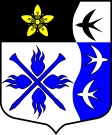 Ленинградская областьЛужский муниципальный районСовет депутатов Торковичского сельского поселенияЧетвертый созывРЕШЕНИЕОт  04.08.2023г. №180«О внесении изменений и дополненийВ Решение совета депутатов Торковичского сельского поселения от 23.12.2022г. №164«О бюджете Торковичского сельского поселения на  2023 год и плановый период 2024-2025 годов»Внести в Решение совета депутатов Торковичского сельского поселения от 23.12.2022г. №164 «О бюджете Торковичского сельского поселения на 2023г. и плановый период 2024-2025 годов» (в редакции решения от 04.08.2023г. №180) следующие изменения и дополнения:Пункт 1 изложить в следующей редакции:1.1.Утвердить основные характеристики бюджета Торковичского сельского поселения на 2023-2025 годы:- прогнозируемый общий объем доходов бюджета Торковичского сельского поселения  на 2023 год  в сумме  98 247 869,03 рублей;- прогнозируемый общий объем доходов бюджета Торковичского сельского поселения на 2024 год  в сумме  14 787 320,00  рублей;- прогнозируемый общий объем доходов бюджета Торковичского сельского поселенияна 2025 год  в сумме  17 337 941,16  рублей;- общий объем расходов бюджета Торковичского сельского поселения на 2023 год в сумме  99 384 588,00  рублей;- общий объем расходов бюджета Торковичского сельского поселения на 2024 год в сумме  14 787 320,00  рублей, в том числе условно утвержденные расходы в сумме       319 475,00 руб.- общий объем расходов бюджета Торковичского сельского поселения на 2025 год в сумме  17 337 941,16  рублей, в том числе условно утвержденные расходы в сумме 658 575,00  руб.прогнозируемый дефицит бюджета Торковичского сельского поселения на 2023 год в сумме  1 136 718,97  рублей,прогнозируемый дефицит бюджета Торковичского сельского поселения на 2024-2025гг. в сумме 0 рублей.2. Изложить в новой редакции:2.1 Приложение №1 «Прогнозируемые поступления доходов на 2023-2025гг.»2.2 Приложение №2 «Распределение бюджетных ассигнований по целевым статьям (муниципальным программам и непрограммным направлениям деятельности), группам и подгруппам видов расходов классификации расходов бюджета Торковичского сельского поселения Лужского муниципального района Ленинградской области на 2023-2025гг. (прилагается).2.3 Приложение №3 «Ведомственная структура расходов бюджета Торковичского сельского поселения Лужского муниципального района Ленинградской области на 2023-2025гг.» (прилагается).2.4 Приложение №8 «Распределение  расходов, функциональная классификация расходов бюджета Торковичского сельского поселения Лужского муниципального района Ленинградской области на 2023-2025гг.» (прилагается).               3. Пункт 3 п.п. 3.6 изложить в следующей редакции: Утвердить дорожный фонд администрации Торковичского сельского поселения на 2023г. в сумме 12  265 132,06 руб., на 2024г. в сумме 1 905 500,00 руб., на 2025г. в сумме 6 013 101,29 руб.                 Пункт 4 п.п 4.7 изложить в следующей редакции:Утвердить фонд капитального ремонта МКЖД администрации Торковичского сельского поселения Лужского муниципального района на 2023г. в сумме 320 000,00 руб.	Пункт 5 п.п.5.2 изложить в следующей редакции:Утвердить расходы на обеспечение деятельности администрации Торковичского сельского поселения на 2023г. в сумме 6 002 810,39 руб.  4. Вступление в силу настоящего решения4.1  Решение о бюджете подлежит опубликованию на официальном сайте Торковичского сельского поселения http://torkovichiadm.ru/ .Глава Торковичского сельского поселения,исполняющий полномочияпредседателя совета депутатов:                                                              Н.А. Грауль